Zajęcia rozwijające 8bOdpowiedzi do zadań z 24 kwietnia 2020Zad.1 Wieża Eiffla znajduje się na obszarze w kształcie kwadratu o boku długości 125 m. Ile hektarów powierzchni ma ten obszar? Zapisz obliczenia. Wynik podaj z dokładnością do 0,1 ha.P = 125 m * 125 m = 15625 m2 = 156,25 a = 1,5625ha = 1,6 ha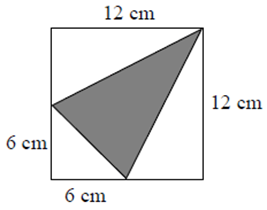 Zad. 2Pole zamalowanego trójkąta jest równe A. 108 cm2   B. 72 cm2   C. 54 cm2   D. 36 cm2P1 = 12m * 12m = 144m2P2 = 6m * 6m / 2 = 18 m2P3 = 6m * 12m / 2 = 36 m2P4 = 36m2P1 – ( P2 + P3 + P4) = 144 -  ( 18 + 36 + 36) = 144 – 90 = 54 m2Zad. 3Na kwadratowej siatce narysowano pewien wielokąt (patrz rysunek). Jego wierzchołki znajdują się w punktach przecięcia linii siatki.									P1 = (8+6) *3/2 = 21cm2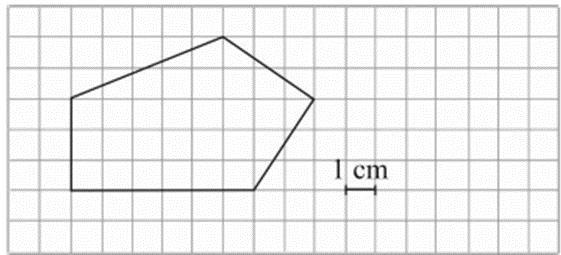 									P2 = 8 * 2 / 2 = 8 cm2									P = 21 + 8 = 29 cm2Dokończ zdanie. Wybierz właściwą odpowiedź spośród podanych.
Pole tego wielokąta jest równe A. 18cm2     B. 21cm2    C. 29cm2      D. 32cm2 Zad. 4Okulary bez promocji kosztują 450 zł, a klient zgodnie z obowiązującą promocją może je kupić za 288 zł. Ile lat ma ten klient? Wybierz odpowiedź spośród podanych. 64   B. 56   C. 44  D. 36450   -    100%288   -     xX = (288 * 100%) : 450 = 28800 % :450X = 64 %